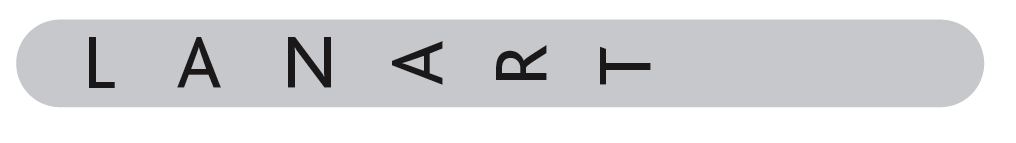 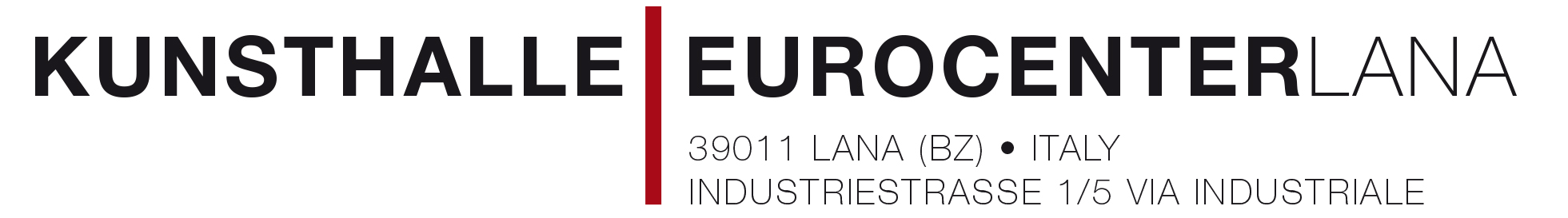 COMUNICATO STAMPAIl disegno degli scultoriOpere, schizzi e appunti di scultori e scultrici in Alto AdigeQuesta immagine ideale formata nella mente e poi espressa e dichiarata per linea, o in altra maniera visiva, è detta volgarmente Disegno, perché segna e mostra al senso e all'intelletto la forma di quella cosa formata nella mente e impressa nell'idea.Federico Zuccari, L'idea de pittori, scultori e architetti, 1607Inaugurazione: 	venerdì 3 Ottobre 2014, ore 20.00			ore 22.00 concerto della band KasMilchButter 
Durata della mostra: 	sabato 4 Ottobre – domenica 12 Ottobre 2014
Orari di apertura: 	tutti i giorni dalle ore 16.00 alle 20.00 Luogo della mostra: 	Kunsthalle Eurocenter Lana, Via Industriale 1/5, 39011 Lana (BZ)A cura di Camilla Martinelli
Perché uno scultore, artista dedito alla messa in forma concreta della materia, sente il bisogno di esprimersi anche attraverso il disegno? La mostra collettiva "Il disegno degli scultori" alla Kunsthalle Eurocenter Lana si propone di esplorare i vari modi di intendere il momento del disegno nel percorso artistico di un'ampia selezione di scultori in Alto Adige. Le opere rappresentano modi particolari di vivere e intendere questo gesto creativo e lasciano scoprire un'abilità che rimane solitamente privata, e dunque meno nota al pubblico delle mostre. Il gesto, la mano dello scultore, espressione solitamente forte e incisiva, quasi "pesante", viene qui riscoperta in una declinazione disposta a lasciarsi contenere dalla natura stessa del medium. La ricerca individua alcune opere tra la produzione di 35 artisti altoatesini più propriamente definibili quali scultori, per studio, percorso o predominanza di scelta formale, e valorizza le eccellenze che nel disegno trovano espressione inconsueta. Sono presenti perciò scultori di lunga carriera e giovani promesse, artisti molto conosciuti anche all'estero e artisti meno immersi nel circuito dell'arte contemporanea. La mostra ricomprende opere recenti o meno ed è arricchita da una postazione audio presso la quale è possibile ascoltare riflessioni espresse in prima persona dagli autori, frammenti di intervista in cui raccontano il loro rapporto con l'atto del disegno.La collettiva vuole accostare punti di vista diversi ma originati da esperienze simili. Per osservare come il modo di vivere lo stesso gesto possa assumere nel contemporaneo intenti e tratti profondamente diversi, che rispecchiano diversità sostanziali anche tra artisti che condividono lo stesso orientamento formale e vivono nella medesima area geografica e contesto socio-culturale. 
Gli esiti emersi dall'esplorazione singolare di queste posizioni ci mostrano quanto il disegno sia oggi un'esperienza rinnovata e sganciata dagli stereotipi tradizionali. Il disegno degli scultori in particolare si fa talvolta pura progettualità, talvolta è vissuto come sfogo, come studio, come momento a sè stante rispetto alla realizzazione di una forma possibile. Ci sono scultori che concepiscono il disegno come opera compiuta, non come "veicolo per", ma come espressione creativa parallela. Ci sono scultori che hanno disegnato moltissimo, proprio come abitudine privata, con modelli o meno, senza che il pubblico fosse necessariamente a conoscenza di questa attività. Oltre al fatto di scoprire le "vesti inedite" degli scultori, è interessante stupirsi di fronte alle differenze di mezzo e supporto nei lavori, a quelle di espressione e stile, ma anche ritrovare nei loro disegni tracce segniche e iconografiche che rimandano direttamente al loro più tipico approccio tridimensionale.Il progetto nasce da una collaborazione dell'associazione LanaArt con lo spazio espositivo Kunsthalle Eurocenter Lana. L'inaugurazione è prevista per il 3 Ottobre alle ore 20.00, la mostra sarà visitabile tutti i giorni dalle 16.00 alle 20.00 fino al 12 Ottobre 2014. La mostra è accompagnata da catalogo.Artisti:Lois Anvidalfarei, Julia Bornefeld, Daniela Chinellato, Aron Demetz, Peter Demetz, Ulrich Egger, Julia Frank, Friedrich Sebastian Feichter, Paul S. Feichter, Maria Gamper, Friedrich Gurschler, Eduard Habicher, Michael Höllrigl, Arnold Holzknecht, Erika Inger, Wil-ma Kammerer, Martin Kargruber, Arthur Kostner, Hubert Kostner, Josef Kostner, Pierluigi Mattiuzzi, Franz Messner, Philipp Messner, Walter Moroder, Franz Pichler, Helmut Pizzinini, Josef Rainer, Hermann Josef Runggaldier, Thaddäus Salcher, Peter Senoner, Alois Steger, Carlo Speranza, Willy Verginer, Wolfgang Wohlfahrt, Andreas ZingerleLa KUNSTHALLE EUROCENTER LANA è una piattaforma creativa, una project-room dedicata alle posizioni più interessanti della creatività contemporanea. http://kunsthalleeurocenter.wordpress.com/
Facebook: Kunsthalle Eurocenter LanaContatto stampa:Camilla Martinelli338 9332412kamilla.martinelli@gmail.com oppure martinelli@kunstmeranoarte.org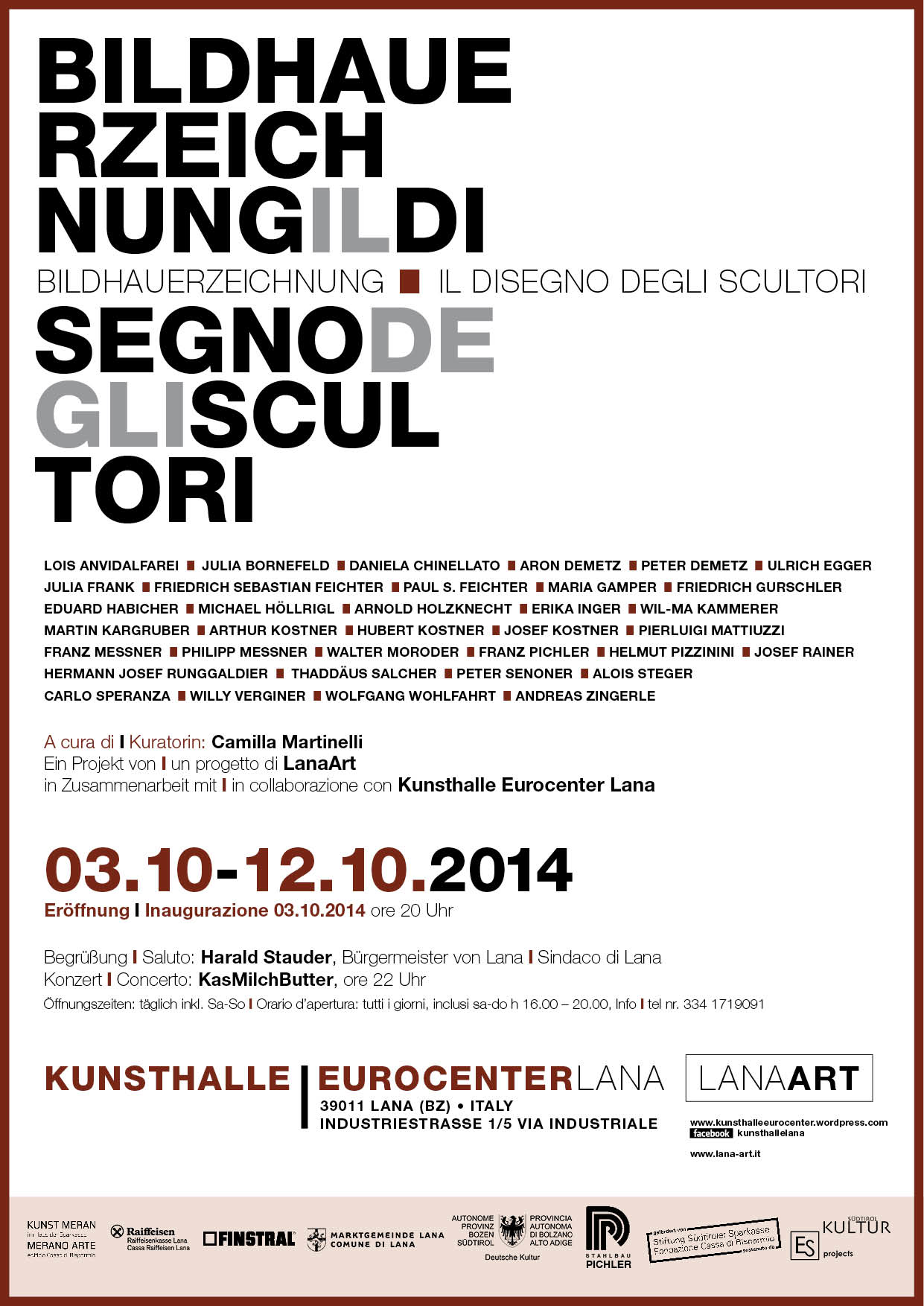 